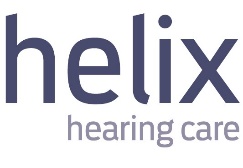 Area ManagerOttawa EastHelix is looking for a dynamic Area Manager in the Ottawa East Region to help us in fulfilling our vision of having the most satisfied customers in hearing care. This entails providing outstanding clinical and customer services which include customized customer-centered plans for everyone who walks through our doors. This is a one-year contract with the potential to transition into other opportunities within the organization. With over 70 clinics across Canada, in multiple provinces, we strive to offer flexibility with respect to location and development within the organization. As part of our commitment to our teams and our vision, we have comprehensive Quality Assurance, Mentorship and Training programs.The ideal candidate will excel working in a fast-paced environment, coaching and motivating your teams to meet Company goals. You should be ambitious, motivated and have a desire to be a part of an innovative organization. You will travel to Hearing Aid Centers to manage clinics within a set geographical area. You will work with our Marketing, Quality Assurance and Training teams to ensure initiatives are in place to support your region. The ideal candidate will have hearing-care related education and related experience in the hearing care industry.

Education/Experience:Master’s Degree or equivalent in Audiology and full licensure with CASLPO or Hearing Instrument Specialist Designation from AHIPMinimum 3 years’ experience in hearing industry3 years of applicable management experience Required Skills: Strong leadership skillsCustomer-focusedStrong clinical standards and ability to follow protocols and policiesConfident and professional when dealing with customersUnderstand key business objectives and how to drive achievement of business resultsUnderstand administrative functions to ensure smooth business operation Good judgment and decision-making abilityHigh sense of initiative and self-motivationExcellent interpersonal skills that allow effective working relationships with a wide range of customers, colleagues, and vendorsExtensive knowledge of a wide range of hearing instruments
While this is a highlight of what you’ll do, we commit that what you will get is great too: We offer a competitive compensation package, including a profit-sharing plan; comprehensive extended health and dental benefits; and a healthy work/life balance.Please submit your resume with cover letter to hr@helixhca.com Helix is committed to fair and accessible employment practices and we welcome and encourage applications from candidates with disabilities. Accommodations are available on request for candidates taking place in all aspects of the selection process. If you require further information, please contact our Human Resources Department at hr@helixhca.com or 877-268-1045, Ext 232.